11.03.2017 г. в г. Волгоград проходил открытый личный Чемпионат ВолГАУ по армрестлингу среди любителей. Иловлинский муниципальный район на этом турнире представляли: Киляков Роман, Кардашин Владислав ( Авиловское с/п), Авагимов Аркадий, Брякин Вадим, Давидов Давид, Татаренко Влад (Иловлинское г/п), Асатурян Эдвард (Александровское с/п), Гребнев Юрий (Медведевское с/п), Шевченко Александр (Качалинское с/п), Майоров Рудольф (Логовское с/п).Наилучшие результаты показали:Шевченко Александр – 1 место в категории до 90 кг;Давидов Давид – 2 место в категории свыше 90 кг.Также хотелось бы отметить выступление Килякова Романа и Кардашина Владислава которые в борьбе на правой руке заняли третьи места в своих категориях до 60 кг и до 80 кг соответственно.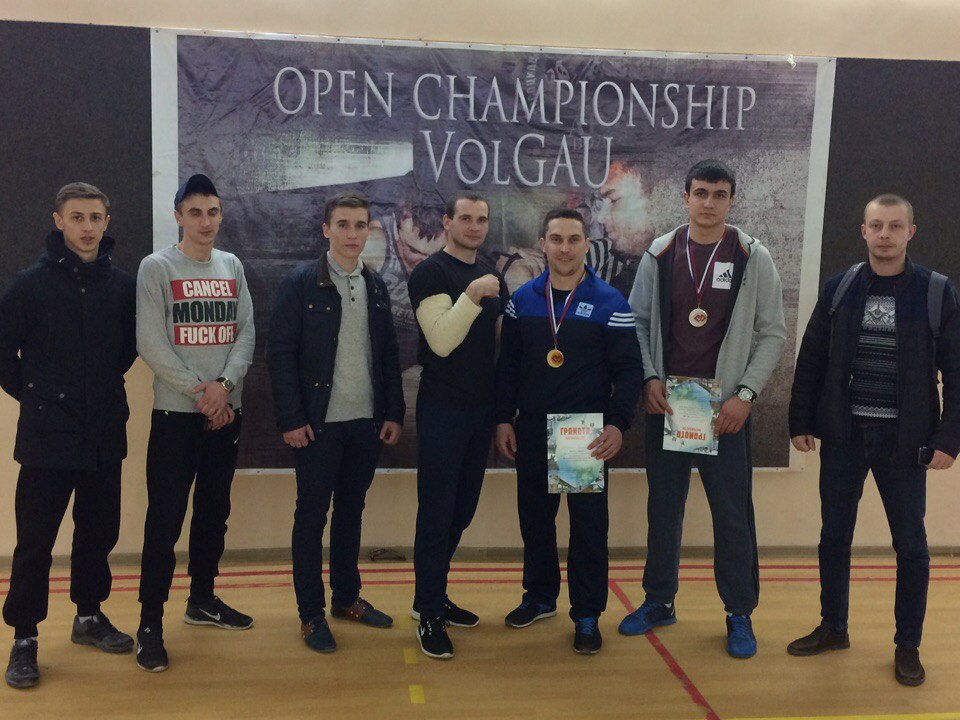 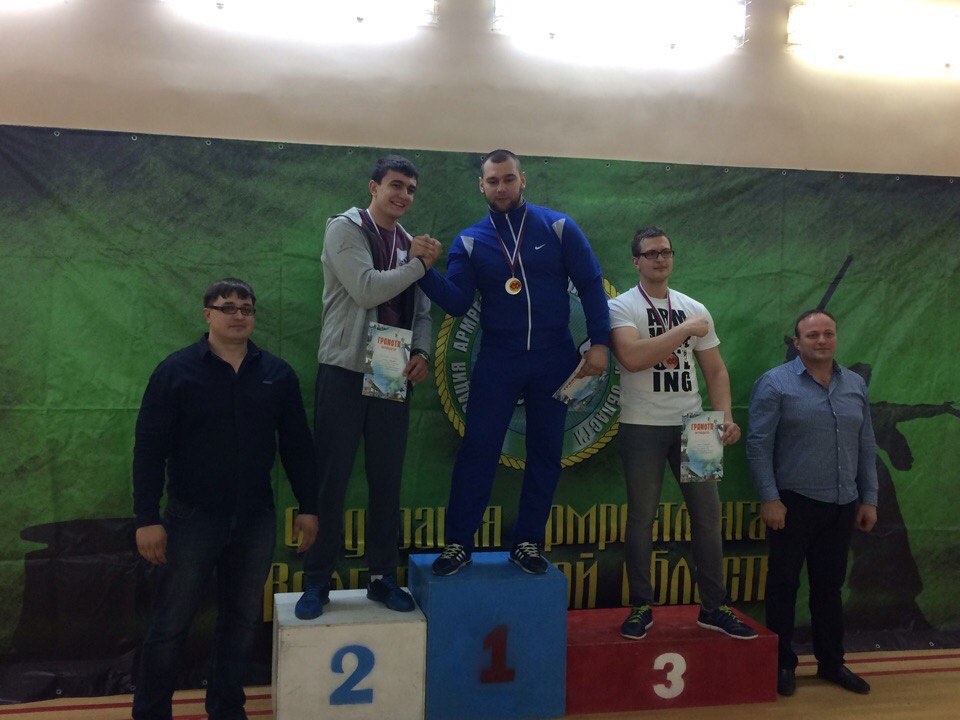 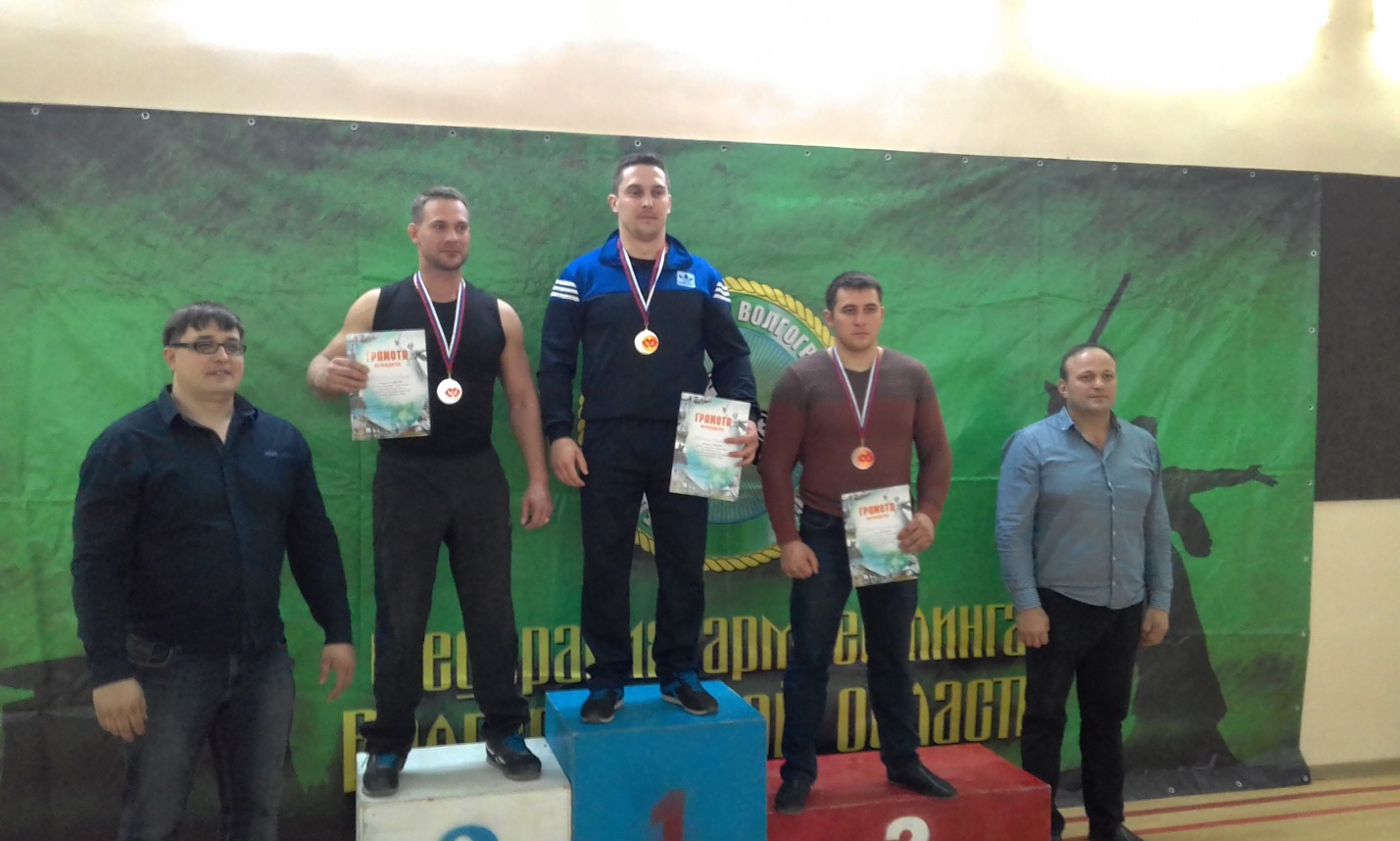 